MEMBANGUN JARINGAN DENGAN QOSDENGAN MIKROTIKOSSKRIPSI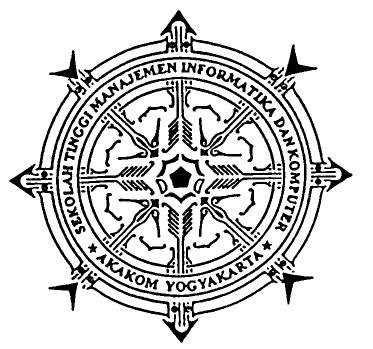 Disusun oleh :Nama			: Achmat KusbanNo. MHS		: 045410379Jurusan		: Teknik InformatikaJenjang		: Strata Satu (S1)		SEKOLAH TINGGI MANAJEMEN INFORMATIKA DAN KOMPUTER AKAKOM2011